মিঠাপুকুর উপজেলার বাণিজ্যিক মৎস্য চাষিদের ছবিযুক্ত তালিকাক্রমিক নংছবিখামার / চাষির নাম, ঠিকানা, মোবাইল নম্বরখামারের আয়তন (হেক্টর)চাষকৃত প্রজাতিমন্তব্য০১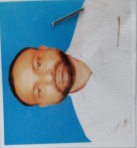 মোঃ কামরুজ্জামান, খোশপুর, লতিবপুর, মিঠাপুকুর, রংপুর, ০১৭৩০-৪৬০৮৪৬  ০.৪০ কার্প মিশ্র চাষ০২মোঃ আসাদুজ্জামান রাঙ্গা, লতিবপুর, লতিবপুর, মিঠাপুকুর, রংপুর, ০১৭৭৭-১৯৮০৮০ ২.০২কার্প মিশ্র চাষ০৩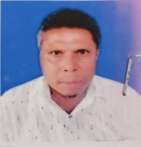 মোঃ হারুন অর রশিদ, বালারহাট, মিঠাপুকুর, রংপুর, ০১৭৪৫-৬৩৬২৭৬০.৯৫ কার্প মিশ্র চাষ০৪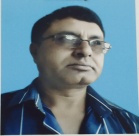 অস্তিত্ব মৎস্য খামার, মোঃ মোখলেছুর রহমান, হযরতপুর, বালারহাট, মিঠাপুকুর, রংপুর, ০১৭২৬-১৪৬৫৬২১.১৬ কার্প মিশ্র চাষ০৫মোঃ জাকিরুল ইসলাম, সংগ্রামপুর, বালারহাট, মিঠাপুকুর, রংপুর, ০১৭১৭-৯০১৩৯০ ০.৭০কার্প মিশ্র চাষ ও কার্প নার্সারি ০৬মোঃ আতাউর রহমান চৌধুরি, দেবিপুর, পায়রাবন্দ, মিঠাপুকুর, রংপুর, ০১৭১৮-৫৪৩৬০১ ১.৬২ কার্প মিশ্র চাষ০৭মোঃ বেলাল হোসেন, খোদ্দ মুরাদপুর, পায়রাবন্দ, মিঠাপুকুর, রংপুর, ০১৭৩৫-৫৮৪৭৫৩ ১.০১  কার্প মিশ্র চাষ০৮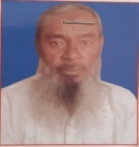 মোঃ জয়নাল আবেদিন, বড় হযরতপুর, মিঠাপুকুর, রংপুর, ০১৭৯৬-৭১১২৯২ ০.৮৯ শিং, গুলশা ও নার্সারি  ০৯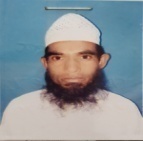 মোঃ ওবায়দুল হক, হাসানের পাড়া, বড় হযরতপুর, মিঠাপুকুর, রংপুর, ০১৭০৫-৮৮৩৩৭২ ০.২৪ কার্প মিশ্র চাষ ও কার্প নার্সারি১০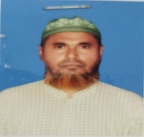 মোঃ আব্দুল মালেক প্রধান, রামরায়েরপাড়া, বড় হযরতপুর, মিঠাপুকুর, রংপুর, ০১৭৮৪-০৭১৬৩১ ০.৮০ কার্প মিশ্র চাষ ও কার্প নার্সারি১১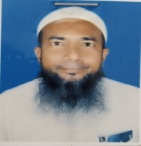 মোঃ সেলিম মিয়া, দুবলাচারী, লতিবপুর, বড় হযরতপুর, মিঠাপুকুর, রংপুর, ০১৭২৪-২২২৭২৩১.২১ কার্প নার্সারি১২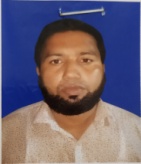 মোঃ জাহিদুল ইসলাম, বড় হযরতপুর, বড় হযরতপুর, মিঠাপুকুর, রংপুর, ০১৭৫০-৫৮৩৭৪৭ ০.৪৯কার্প মিশ্র চাষ ও কার্প নার্সারি১৩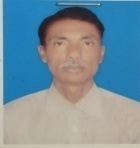 মোঃ এনামুল হক, দুবলাচারী, লতিবপুর, বড় হযরতপুর, মিঠাপুকুর, রংপুর, ০১৭৩৭-৬৪২৮৪৩ ১.৬২কার্প মিশ্র চাষ ১৪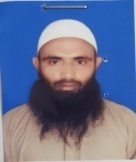 মোঃ আশরাফুল ইসলাম, তাজুর পাড়া, বড় হযরতপুর, মিঠাপুকুর, রংপুর, ০১৭৮০-৭৯৭৯৯৯  ১.৫১ কার্প মিশ্র, শিং, মাগুর ইত্যাদি মাছের নার্সারি ১৫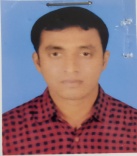 মোঃ অছিউদ্দৌলা, রামরায়েরপাড়া, বড় হযরতপুর, মিঠাপুকুর, রংপুর, ০১৭৩৭-৩৪৪৫৩৬ ০.৪৯ কার্প মিশ্র, শিং, মাগুর ইত্যাদি মাছের নার্সারি১৬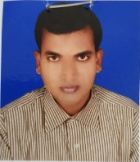 মোঃ রোবেল মিয়া, বলদি বাতান, গিরাই, মিঠাপুকুর, রংপুর, ০১৭১৩-৭৪৮৪৭৯৬.৮৮ কার্প মিশ্র, শিং, মাগুর ইত্যাদি মাছের নার্সারি১৭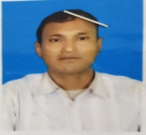 শ্রী  চন্দন চন্দ্র, লতিবপুর, লতিবপুর, মিঠাপুকুর, রংপুর, ০১৭৭৪-৬৫৭০৯৩  ০.৬১কার্প মিশ্র চাষ ও কার্প নার্সারি১৮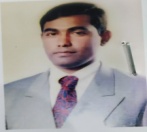 মোঃ ইকবাল মাহমুদ, ফকিরের হাট, চেংমারি, মিঠাপুকুর, রংপুর, ০১৭৩৯-০১৪৭৩১১.১৮কার্প মিশ্র চাষ১৯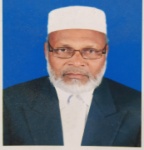 মোঃ সাকিব প্রধান, ফরিদপুর, ইমাদপুর, মিঠাপুকুর, রংপুর, ০১৭৯৭-৯১২৩২৮ ২.০২ শিং, মাগুর, কার্প মিশ্র চাষ২০মোঃ মোস্তফা, ভাংনি, ভাংনি, মিঠাপুকুর, রংপুর, ০১৭২৩-৬৫৭১৩৯ ২.০২ শিং, গুলশা, পাবদা, তারা বাইম ও নার্সারি ২১ রমানাথ চন্দ্র দাস, রসুলপুর, বড় হযরতপুর, মিঠাপুকুর, রংপুর, ০১৭৩৮-৭৬১৭৪৯ ১.৬০কার্প মিশ্র চাষ ও কার্প নার্সারি২২মোঃ মনোয়ারুল আলম মনা, জারুল্লাপুর, খোঁড়াগাছ, মিঠাপুকুর, রংপুর, ০১৭১২-৭৬৮৭১৫  ০.৮০ কার্প মিশ্র চাষ২৩ 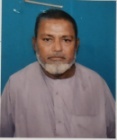 মোঃ রাজ্জাক মিয়া, মুরাদপুর, মির্জাপুর, মিঠাপুকুর, রংপুর, ০১৭৬১-৩৫২৪৬৯  ০৬১কার্প মিশ্র চাষ, তেলাপিয়া ২৪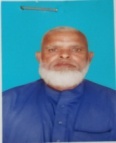 মোঃ ইসমাইল হোসেন, মুরাদপুর, মির্জাপুর, মিঠাপুকুর, রংপুর, ০১৭৩২-০৯৮৮৬৬  ০.৫৭ কার্প মিশ্র চাষ২৫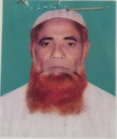 মোঃ মাহবুব আলম, মুরাদপুর, মির্জাপুর, মিঠাপুকুর, রংপুর, ০১৭৯৭-৮৪৬১৬৮  ০.৫৩ কার্প মিশ্র চাষ, তেলাপিয়া২৬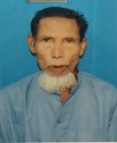 মোঃ ওসমান গনি, মুরাদপুর, মির্জাপুর, মিঠাপুকুর, রংপুর, ০১৮৮৪-৯২০৬৯২  ০.৫৭ কার্প মিশ্র চাষ২৭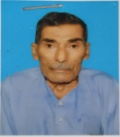 অমর প্রসাদ কুণ্ডু, মুরাদপুর, মির্জাপুর, মিঠাপুকুর, রংপুর  ০.৮০কার্প মিশ্র চাষ২৮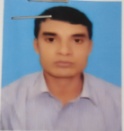 মোঃ সজিব মিয়া, মুরাদপুর, মির্জাপুর, মিঠাপুকুর, রংপুর, ০১৮২৮-১৬৫০৪৭   ১.৬২ কার্প মিশ্র চাষ, তেলাপিয়া২৯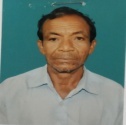 প্রভাত চন্দ্র বর্মণ, ভগবতীপুর, মির্জাপুর, মিঠাপুকুর, রংপুর, ০১৯৩৫-৫৬৮৭৮০    ০.৪০ কার্প মিশ্র চাষ